Alice Ponder Library Chapter Book SetsTitle of Book:Accelerated Reader Level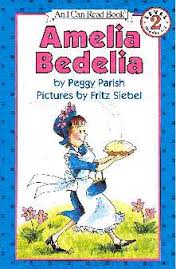 Amelia Bedelia2.5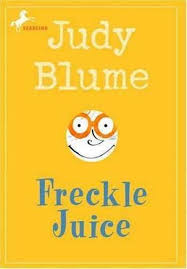 Freckle Juice3.1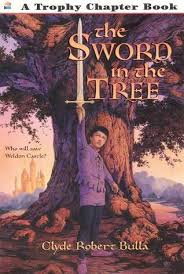 The Sword and the Tree3.2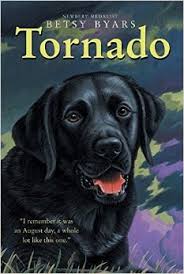 Tornado3.2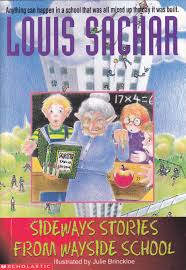 Sideways Stories from Wayside School3.3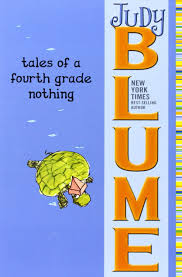 Tales of a Fourth Grade Nothing3.3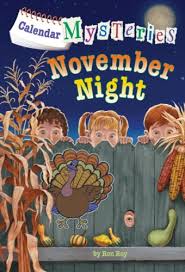 November Night (A to Z mystery)3.3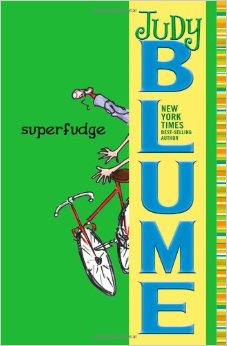 Superfudge3.4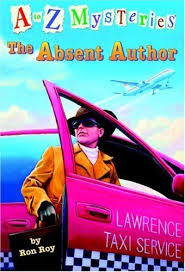  The Absent Author (Calendar Mysteries Series)3.4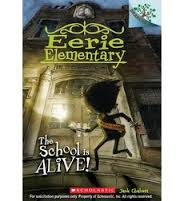 The School Is Alive (#1 in Eerie Elementary series)3.4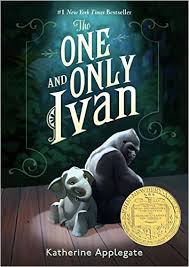 The One and Only Ivan3.6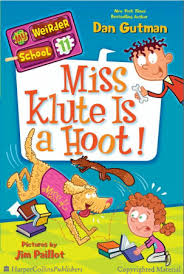 Miss Klute is a Hoot (Weirder School Series)3.7 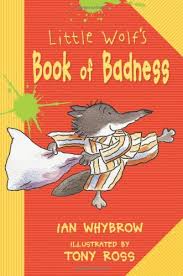 Little Wolf’s Book of Badness3.9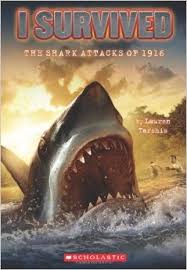 The Shark Attacks of 1916  (I Survived Series)3.9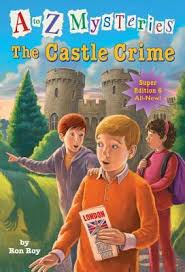 Castle Crime (A to Z mystery)3.9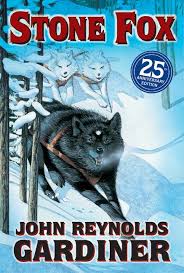 Stone Fox4.0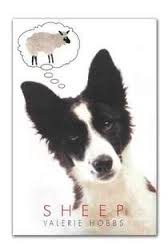 Sheep4.0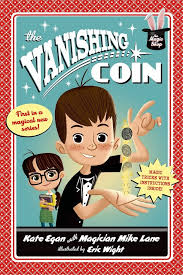 The Vanishing Coin(The Magic Shop series)4.0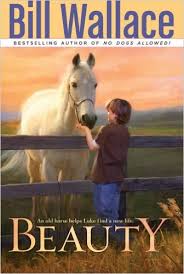 Beauty4.0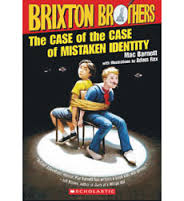 Brixton Brothers “The Case of the Case of Mistaken Identity”4.1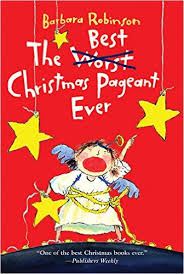 The Best Christmas Pageant Ever4.1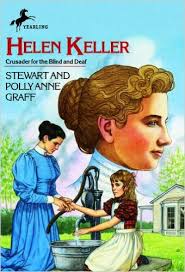 Helen Keller:  Crusader for the Blind and Deaf4.1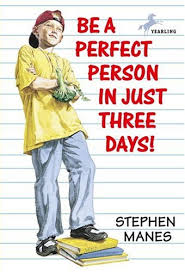 Be a Perfect Person in Three Days4.2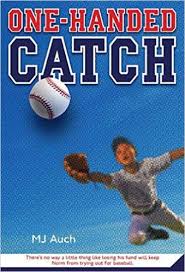 One Handed Catch4.2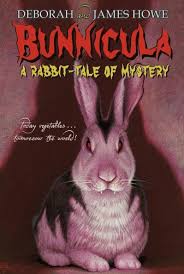 Bunnicula- A Rabbit Mystery4.2 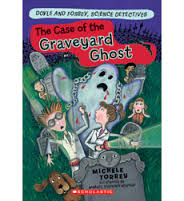 The Case of the Graveyard Ghost4.2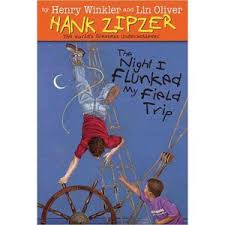 The Night I Flunked My Field Trip4.2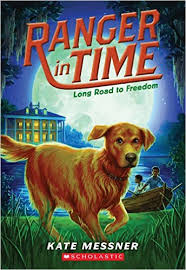 Long Road to Freedom (Ranger in Time series)4.2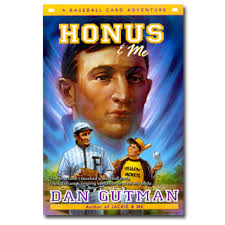 Honus and Me4.3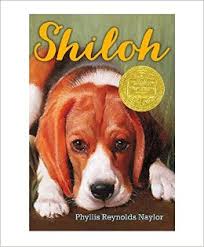 Shiloh4.4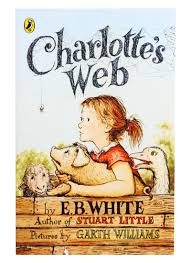 Charlotte’s Web4.4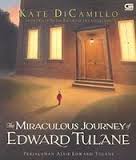 The Miraculous Journey of Edward Tulane4.4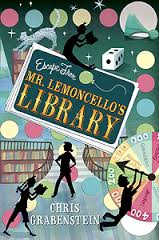 Escape from Mr. Lemoncello’s Library4.5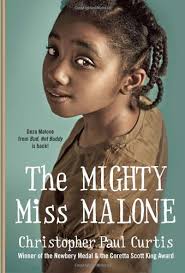 The Mighty Miss Malone4.7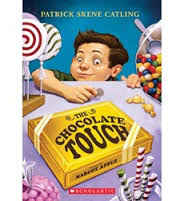 The Chocolate Touch4.7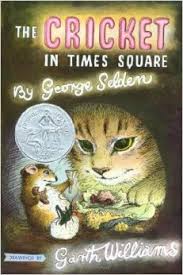 The Cricket in Times Square4.9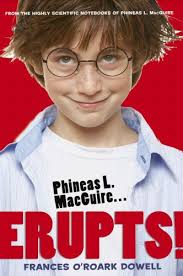 Phineas L. MacGuire Erupts5.0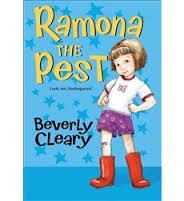 Ramona the Pest5.1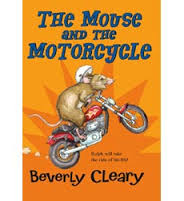 The Mouse and the Motorcycle5.1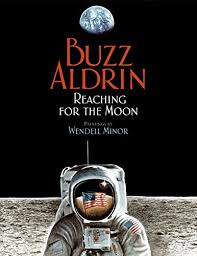 Reaching for the Moon5.1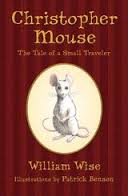 Christopher Mouse- The Tale of a Small Mouse5.3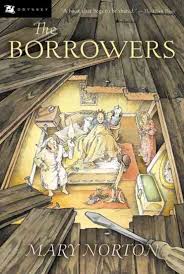 The Borrowers5.3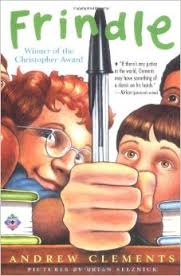 Frindle5.4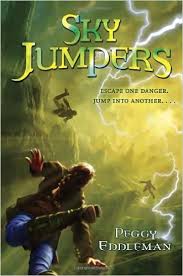 Sky Jumpers5.4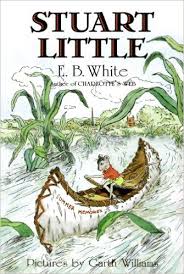 Stuart Little6.0